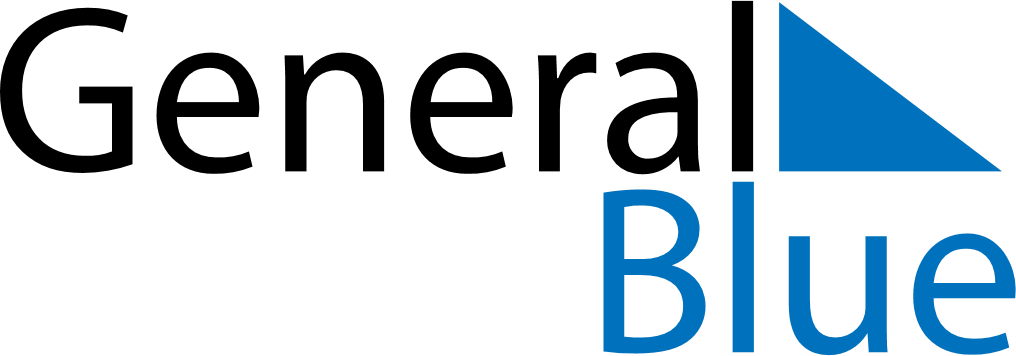 October 2024October 2024October 2024October 2024October 2024October 2024Balvi, LatviaBalvi, LatviaBalvi, LatviaBalvi, LatviaBalvi, LatviaBalvi, LatviaSunday Monday Tuesday Wednesday Thursday Friday Saturday 1 2 3 4 5 Sunrise: 7:14 AM Sunset: 6:46 PM Daylight: 11 hours and 31 minutes. Sunrise: 7:16 AM Sunset: 6:43 PM Daylight: 11 hours and 26 minutes. Sunrise: 7:19 AM Sunset: 6:40 PM Daylight: 11 hours and 21 minutes. Sunrise: 7:21 AM Sunset: 6:38 PM Daylight: 11 hours and 16 minutes. Sunrise: 7:23 AM Sunset: 6:35 PM Daylight: 11 hours and 12 minutes. 6 7 8 9 10 11 12 Sunrise: 7:25 AM Sunset: 6:32 PM Daylight: 11 hours and 7 minutes. Sunrise: 7:27 AM Sunset: 6:30 PM Daylight: 11 hours and 2 minutes. Sunrise: 7:29 AM Sunset: 6:27 PM Daylight: 10 hours and 57 minutes. Sunrise: 7:31 AM Sunset: 6:24 PM Daylight: 10 hours and 52 minutes. Sunrise: 7:33 AM Sunset: 6:21 PM Daylight: 10 hours and 48 minutes. Sunrise: 7:35 AM Sunset: 6:19 PM Daylight: 10 hours and 43 minutes. Sunrise: 7:38 AM Sunset: 6:16 PM Daylight: 10 hours and 38 minutes. 13 14 15 16 17 18 19 Sunrise: 7:40 AM Sunset: 6:14 PM Daylight: 10 hours and 33 minutes. Sunrise: 7:42 AM Sunset: 6:11 PM Daylight: 10 hours and 28 minutes. Sunrise: 7:44 AM Sunset: 6:08 PM Daylight: 10 hours and 24 minutes. Sunrise: 7:46 AM Sunset: 6:06 PM Daylight: 10 hours and 19 minutes. Sunrise: 7:48 AM Sunset: 6:03 PM Daylight: 10 hours and 14 minutes. Sunrise: 7:51 AM Sunset: 6:01 PM Daylight: 10 hours and 9 minutes. Sunrise: 7:53 AM Sunset: 5:58 PM Daylight: 10 hours and 5 minutes. 20 21 22 23 24 25 26 Sunrise: 7:55 AM Sunset: 5:55 PM Daylight: 10 hours and 0 minutes. Sunrise: 7:57 AM Sunset: 5:53 PM Daylight: 9 hours and 55 minutes. Sunrise: 7:59 AM Sunset: 5:50 PM Daylight: 9 hours and 51 minutes. Sunrise: 8:02 AM Sunset: 5:48 PM Daylight: 9 hours and 46 minutes. Sunrise: 8:04 AM Sunset: 5:45 PM Daylight: 9 hours and 41 minutes. Sunrise: 8:06 AM Sunset: 5:43 PM Daylight: 9 hours and 36 minutes. Sunrise: 8:08 AM Sunset: 5:41 PM Daylight: 9 hours and 32 minutes. 27 28 29 30 31 Sunrise: 7:10 AM Sunset: 4:38 PM Daylight: 9 hours and 27 minutes. Sunrise: 7:13 AM Sunset: 4:36 PM Daylight: 9 hours and 23 minutes. Sunrise: 7:15 AM Sunset: 4:33 PM Daylight: 9 hours and 18 minutes. Sunrise: 7:17 AM Sunset: 4:31 PM Daylight: 9 hours and 13 minutes. Sunrise: 7:19 AM Sunset: 4:29 PM Daylight: 9 hours and 9 minutes. 